                       ЁлочкаВ гости к малышамЁлочка пришла!Вот она какая:Стройная, большая!В гости к малышамЁлочка пришла!На ветвях фонарики,Золотые шарики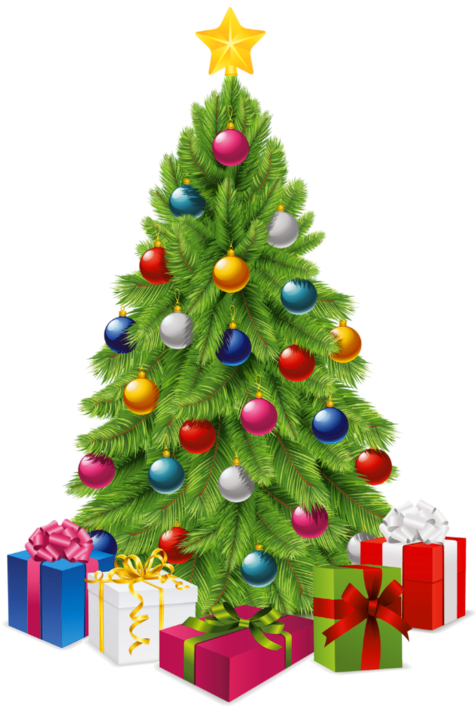 В гости к малышамЁлочка пришла!А у нашей ёлочкиОстрые иголочки.В гости к малышамЁлочка пришла!Ножками потопаем,Ручками похлопаем.